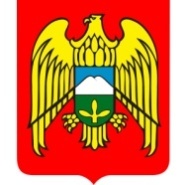 МЕСТНАЯ АДМИНИСТРАЦИЯ ГОРОДСКОГО ПОСЕЛЕНИЯ ЗАЛУКОКОАЖЕ ЗОЛЬСКОГО МУНИЦИПАЛЬНОГО РАЙОНА КАБАРДИНО-БАЛКАРСКОЙ РЕСПУБЛИКИ КЪЭБЭРДЕЙ-БАЛЪКЪЭР РЕСПУБЛИКЭМ И ДЗЭЛЫКЪУЭ МУНИЦИПАЛЬНЭ КУЕЙМ ЩЫЩ ДЗЭЛЫКЪУЭКЪУАЖЭ  КЪАЛЭ ЖЫЛАГЪУЭМ И  ЩIЫПIЭ АДМИНИСТРАЦЭКЪАБАРТЫ-МАЛКЪАР РЕСПУБЛИКАНЫ ЗОЛЬСК МУНИЦИПАЛЬНЫЙ  РАЙОНУНУ ЗАЛУКОКОАЖЕ ШАХАР ПОСЕЛЕНИЯСЫНЫ ЖЕР-ЖЕРЛИ АДМИНИСТРАЦИЯНЫ БАШЧЫСЫ  361700,  Кабардино – Балкарская  Республика, Зольский район  п.Залукокоаже, ул. Калмыкова, 20                                                                                                                                  тел (86637) 4-15-62;  (86637) факс 4-11-88;         Zalukokoage @ kbr.ru                                                                                                                                                                                   18. 01. 2022.                                           ПОСТАНОВЛЕНИЕ  № 19                                                                                              УНАФЭ  № 19                                                                                            БЕГИМ  № 19О внесении изменений в состав межведомственной комиссии по профилактике правонарушений на территории городского поселения Залукокоаже Зольского муниципального района Кабардино - Балкарской Республики, утвержденной Постановлением местной администрации городского поселения Залукокоаже Зольского муниципального района  Кабардино - Балкарской Республики от 02.11.2020 года № 297     В связи с изменениями в составе межведомственной комиссии по профилактике правонарушений на территории городского поселения Залукокоаже Зольского муниципального района Кабардино - Балкарской Республики, руководствуясь Уставом городского поселения Залукокоаже,  местная администрация городского поселения Залукокоаже                          Зольского муниципального района Кабардино- Балкарской Республики                                     п о с т а н о в л я е т : 1. Внести изменения в приложение №1 к Постановлению местной администрации городского поселения Залукокоаже Зольского муниципального района  Кабардино - Балкарской Республики от  02. 11. 2020 года  №297 «Об утверждении Положения о межведомственной комиссии по профилактике правонарушений на территории городского поселения Залукокоаже Зольского муниципального района Кабардино-Балкарской Республики» в соответствии с приложением.2.  В остальной части редакцию Постановления местной администрации городского поселения Залукокоаже от 02. 11. 2020 года  №297 «Об утверждении Положения о межведомственной комиссии по профилактике правонарушений на территории городского поселения Залукокоаже Зольского муниципального района Кабардино-Балкарской Республики»  оставить без изменений. 3. Обнародовать данное постановление в соответствии с  Порядком опубликования (обнародования) муниципальных правовых актов органов местного самоуправления городского поселения Залукокоаже Зольского муниципального района КБР, утвержденного Решением Совета местного самоуправления городского поселения Залукокоаже от   22 марта  2019 года         № 28/3-6. 4.  Настоящее постановление вступает в силу со дня его подписания. 5. Контроль за исполнением настоящего постановления возложить                          на Заместителя  главы местной администрации г.п. Залукокоаже                               М.А. Шерметову.      Глава местной администрации г.п.Залукокоаже                                                                              А.Ю. Котов1. Местная администрация г.п. Залукокоаже   - 2 экз.2. Шерметовой М.А.                                           - 1 экз.                                                                                               Приложение                                                                    к постановлению  местной администрации                                                                     городского поселения Залукокоаже                                                                         от 18 января 2022  №19  Приложение № 1к постановлению администрациигородского поселения ЗалукокоажеЗольского муниципального районаКабардино-Балкарской Республики№ 297 от 02.11.2020 года.СОСТАВМЕЖВЕДОМСТВЕННОЙ КОМИССИИ ПО ПРОФИЛАКТИКЕ ПРАВОНАРУШЕНИЙ НА ТЕРРИТОРИИ ГОРОДСКОГО ПОСЕЛЕНИЯ ЗАЛУКОКОАЖЕ ЗОЛЬСКОГО МУНИЦИПАЛЬНОГО РАЙОНА КАБАРДИНО-БАЛКАРСКОЙ РЕСПУБЛИКИКотов  А.Ю.-председатель комиссии, глава местной администрации г.п. Залукокоаже;Шерметова М.А.-заместитель председателя комиссии, заместитель главы местной администрации г.п. Залукокоаже;Бженикова А.А.-секретарь комиссии, ведущий специалист местной администрации г.п. Залукокоаже;Махошева Т.К.-директор МКОУ «СОШ №1» (по согласованию); Бженикова М.А.-директор МКОУ «СОШ №2» (по согласованию); Григорьева В.Л.-врач нарколог ГБУЗ «Районная больница» (по согласованию);Хашкулов Т.Х.-главный специалист-юрист местной администрации г.п. Залукокоаже;Макоев Р.К.-имам г.п. Залукокоаже (по согласованию);Амшуков А.Х.-председатель Совета старейшин при главе местной администрации г.п. Залукокоаже;Амшукова Х.Ж.-председатель Совета женщин при главе местной администрации г.п. Залукокоаже;Баев Б.А.-УУП ОМВД России по Зольскому  району КБР (по согласованию).